              OBEC   OSTROV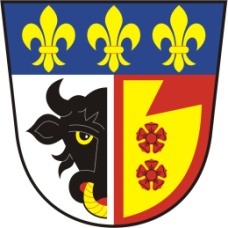                                 IČO 00279315	        Ostrov čp. 285, 561 22 Ostrov                                e-mail: ou@obecostrov.cz,  tel.:465 32 36 22Č.j.: OS 174/2020							V Ostrově dne 30. dubna 2020Počet listů: 1Počet příloh: 0Spisový znak: 84.1/S5NAVITEL s.r.o.U Habrovky 247/11140 00 Praha 4Věc: Žádost o informace ve smyslu zákona č. 106/1999 Sb., o svobodném přístupu k informacím, ve znění pozdějších předpisů.K Vaší žádosti o informace ze dne 29. 4. 2020 sdělujeme následující:Obec Ostrov má na svém katastru jeden informační radar pro měření rychlosti ve směru od Horní Dobrouče bez rychlostního limitu. Souřadnice GPS 49.9443044N, 16.5202217E.V současné době se jiná technická zařízení, zajišťující dozor nad dodržováním dopravních předpisu, v katastru obce nenachází a ani nemáme v plánu další umísťovat.S pozdravemMarta SchipplováStarostka obce Ostrov